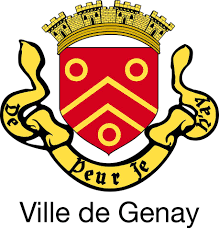 IMPORTANT : TOUTE RESERVATION EST DEFINITIVEGENAY PLANETE JEUNE – 6 / 16 ANS **Inscription à la semaineCochez les cases des dates à réserver pour chaque enfantDate :										Signature :Enfant 1Nom :Prénom :Age :Enfant 2Nom :Prénom :Age :Enfant 3Nom :Prénom :Age :ENFANT 1 : JuilletENFANT 1 : JuilletENFANT 1 : JuilletENFANT 1 : JuilletENFANT 1 : JuilletDu 8 au 9 Du 12 au 16Du 19 au 23Du 26 au 30REPASPIQUE-NIQUEENFANT 1 : AoûtENFANT 1 : AoûtENFANT 1 : AoûtENFANT 1 : AoûtENFANT 1 : AoûtDu 2 au 6 Du 16 au 20Du 23 au 27Du 30 au 31REPASPIQUE-NIQUEENFANT 2 : JuilletENFANT 2 : JuilletENFANT 2 : JuilletENFANT 2 : JuilletENFANT 2 : JuilletDu 8 au 9 Du 12 au 16Du 19 au 23Du 26 au 30REPASPIQUE-NIQUEENFANT 2 : AoûtENFANT 2 : AoûtENFANT 2 : AoûtENFANT 2 : AoûtENFANT 2 : AoûtDu 2 au 6 Du 16 au 20Du 23 au 27Du 30 au 31REPASPIQUE-NIQUEENFANT 3 : JuilletENFANT 3 : JuilletENFANT 3 : JuilletENFANT 3 : JuilletENFANT 3 : JuilletDu 8 au 9 Du 12 au 16Du 19 au 23Du 26 au 30REPASPIQUE-NIQUEENFANT 3 : AoûtENFANT 3 : AoûtENFANT 3 : AoûtENFANT 3 : AoûtENFANT 3 : AoûtDu 2 au 6 Du 16 au 20Du 23 au 27Du 30 au 31REPASPIQUE-NIQUE